T.CSÜLEYMANPAŞA KAYMAKAMLIĞIMEVLANA İLKOKULU MÜDÜRLÜĞÜ2019-2023 STRATEJİK PLANI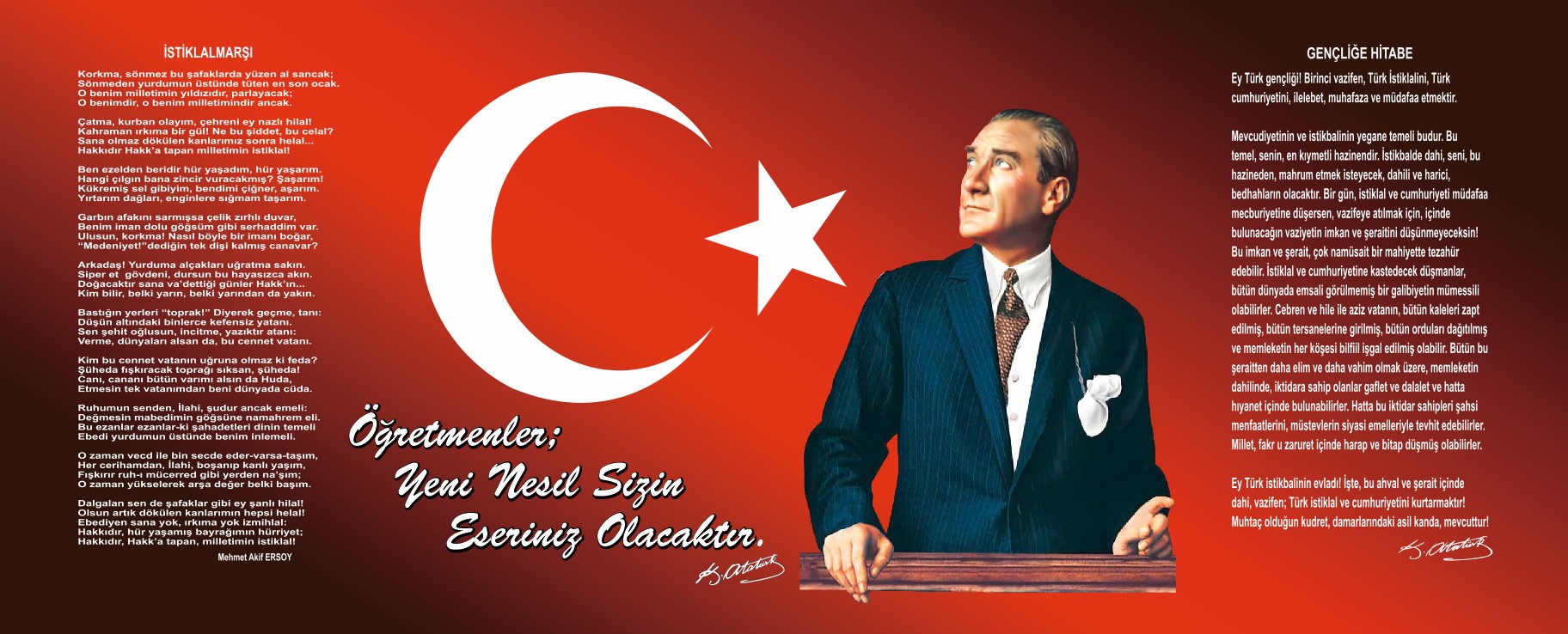 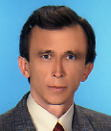 Milli Eğitim Bakanlığı birimlerinin hazırlamış olduğu stratejik planlama ile izlenebilir, ölçülebilir ve geliştirilebilir çalışmaların uygulamaya konulması daha da mümkün hale gelecektir. Eğitim sisteminde planlı şekilde gerçekleştirilecek atılımlar; ülke bazında planlı bir gelişmenin ve başarmanın da yolunu açacaktırEğitim ve öğretim alanında mevcut değerlerimizin bilgisel kazanımlarla kaynaştırılması; ülkemizin ekonomik, sosyal, kültürel yönlerden gelişimine önemli ölçüde katkı sağlayacağı inancını taşımaktayız. Stratejik planlama, kamu kurumlarının varlığını daha etkili bir biçimde sürdürebilmesi ve kamu yönetiminin daha etkin, verimli, değişim ve yeniliklere açık bir yapıya kavuşturulabilmesi için temel bir araç niteliği taşımaktadır.Bu anlamda, 2019-2023 dönemi stratejik planının; belirlenmiş aksaklıkların çözüme kavuşturulmasını ve çağdaş eğitim ve öğretim uygulamalarının bilimsel yönleriyle başarıyla yürütülmesini sağlayacağı inancını taşımaktayız. Bu çalışmayı planlı kalkınmanın bir gereği olarak görüyor; planın hazırlanmasında emeği geçen tüm paydaşlara teşekkür ediyor, İlçemiz, İlimiz ve Ülkemiz eğitim sistemine hayırlı olmasını diliyorum.                                                                                                OKUL MÜDÜRÜ	                                                                                     FAHRİ AYTAÇGİRİŞStratejik plan, günümüz gelişim anlayışının geçmişteki anlayışlardan en belirgin farkının göstergesidir. Zira stratejik plan yaklaşımı geleceğe hazır olmayı değil, geleceği planlamayı hedefleyen bir yaklaşımdır. Bir anlamda geleceği bugünde yaşamaktır. Stratejik plan, öncelikle kurumumuza yeni bir yön ve yeni bir bakış açısı kazandıracak biçimde düşünülüp tasarlanmalıdır. Hiç şüphe yoktur ki bu yön, ülkemizin çağdaşlaşma hedeflerine uygun düşen ve çağdaş uygarlık düzeyinin üstüne çıkma ülküsüyle örtüşen bir yön olmalıdır.Çağdaş bir ülke olabilmemiz için çağdaşlaşma savaşını öncelikle okullarda kazanmamız gerekmektedir. Bilmek zorundayız ki, okullarda kazanılmamış hiçbir savaş gerçekte hiçbir zaman kazanılmamış savaştır. Bu konuda eksiklerimizin olduğunu kabul etmeli, ancak kendimizi güçlü amaçlarla besleyerek eksiklerimizin ve zorlukların üstesinden gelebileceğimize inanmalı fakat bunun uzun süren bir yolculuk olduğunu hiçbir zaman unutmamalıyız. Bu stratejik plan, bu inancımızı gerçekleştirmek üzere düşünülmüş ve bizi hedefimize götürecek biçimde tasarlanmıştır.                                                                                    STRATEJİK PLAN HAZIRLAMA EKİBİİçindekilerSunuş	Hata! Yer işareti tanımlanmamış.İçindekiler	3BÖLÜM I: GİRİŞ ve PLAN HAZIRLIK SÜRECİ	5BÖLÜM II: DURUM ANALİZİ	5Okulun Kısa Tanıtımı *	5Okulun Mevcut Durumu: Temel İstatistikler	5PAYDAŞ ANALİZİ	5GZFT (Güçlü, Zayıf, Fırsat, Tehdit) Analizi	5Gelişim ve Sorun Alanları	5BÖLÜM III: MİSYON, VİZYON VE TEMEL DEĞERLER	5MİSYONUMUZ *	Hata! Yer işareti tanımlanmamış.VİZYONUMUZ *	Hata! Yer işareti tanımlanmamış.TEMEL DEĞERLERİMİZ *	5BÖLÜM IV: AMAÇ, HEDEF VE EYLEMLER	5TEMA I: EĞİTİM VE ÖĞRETİME ERİŞİM	5TEMA II: EĞİTİM VE ÖĞRETİMDE KALİTENİN ARTIRILMASI	5TEMA III: KURUMSAL KAPASİTE	5V. BÖLÜM: MALİYETLENDİRME	5EKLER:	5BÖLÜM I: GİRİŞ ve PLAN HAZIRLIK SÜRECİ2019-2023 dönemi stratejik plan hazırlanması süreci Üst Kurul ve Stratejik Plan Ekibinin oluşturulması ile başlamıştır. Ekip tarafından oluşturulan çalışma takvimi kapsamında ilk aşamada durum analizi çalışmaları yapılmış ve durum analizi aşamasında paydaşlarımızın plan sürecine aktif katılımını sağlamak üzere paydaş anketi, toplantı ve görüşmeler yapılmıştır. Durum analizinin ardından geleceğe yönelim bölümüne geçilerek okulumuzun amaç, hedef, gösterge ve eylemleri belirlenmiştir. Çalışmaları yürüten ekip ve kurul bilgileri altta verilmiştir.STRATEJİK PLAN ÜST KURULUBÖLÜM II: DURUM ANALİZİDurum analizi bölümünde okulumuzun mevcut durumu ortaya konularak neredeyiz sorusuna yanıt bulunmaya çalışılmıştır. Bu kapsamda okulumuzun kısa tanıtımı, okul künyesi ve temel istatistikleri, paydaş analizi ve görüşleri ile okulumuzun Güçlü Zayıf Fırsat ve Tehditlerinin (GZFT) ele alındığı analize yer verilmiştir.Okulun Tanıtımı İl Özel İdaresi adına kayıtlı ve İlköğretim Tesis alanı olarak ayrılan Gündoğdu Mahallesi, 2667 ada, 1 parsel sayılı, 14.094,25 m2 yüzölçümlü taşınmaz, 6360 sayılı kanun gereği Büyükşehir olan İlimizde, Devir Tasfiye ve Paylaştırma Komisyonu’nun 12.12.2014 tarih ve 384 sayılı kararıyla Hazine adına tescil olunmuştur.Defterdarlık Milli Emlak Müdürlüğü’nün 19.01.2015 tarih ve 30161316/59010105495 -319 sayılı yazıları ile Bakanlığımız Temel Eğitim Genel Müdürlüğü adına İlkokul yapılmak üzere tahsis edildiği bildirilmiştir.Anılan bölgede nüfus yoğunluğunun ve yapılaşmanın giderek artması nedeniyle İlkokul ihtiyacı bulunduğundan 2013 Yılı Temel Eğitim Yatırım Programına alınarak uygulamaya konulmuştur. 2013 yılında Yatırım İzleme Ve Koordinasyon Başkanlığınca Merkez Gündoğdu 21 Derslikli İlköğretim Yapım İşi proje adı ile 17.04.2013 tarihinde ihale edilmiştir.KDV dahil 2.242.000,00 TL bedel üzerinden Yüklenici firma ile 21.06.2013 tarihinde sözleşmesi, 26.06.2013 tarihinde yer teslimi yapılmış olup, 02.10.2014 tarihi itibariyle tamamlanarak Geçici Kabulü, 22.10.2015 tarihinde Kesin Kabulü yapılmıştır.Mili Eğitim Bakanlığına Bağlı Kurumlara Ait Açma, Kapatma ve Ad Verme Yönetmeliği’nin 8. Ve 11. Maddeleri hükümlerine göre; İl Milli Eğitim Müdürlüğü Komisyonu’nun 15.12.2014 tarih ve 2014/11 no.lu Kararı, Valilik Makamı’nın 08.01.2015 tarih ve 171958 sayılı Onayı ile “Mevlana İlkokulu” adının verilmesi uygun görülmüştür. Okulumuzda gündüz (tam gün) ve karma eğitim- öğretim yapılmaktadır.Okulumuz Eğitim-Öğretimine 2015-2016 tarihlerinde başlamış olup açıldığı günden itibaren sosyal, kültürel ve sportif başarılarıyla adını duyurmuştur. İlçe, İl ve Ülke bazında yapılan yarışmalarda çeşitli dereceler elde etmiştir.Okulun Mevcut Durumu: Temel İstatistiklerOkul KünyesiOkulumuzun temel girdilerine ilişkin bilgiler altta yer alan okul künyesine ilişkin tabloda yer almaktadır.Temel Bilgiler Tablosu- Okul Künyesi Çalışan BilgileriOkulumuzun çalışanlarına ilişkin bilgiler altta yer alan tabloda belirtilmiştir.Çalışan Bilgileri TablosuOkulumuz Bina ve Alanları	Okulumuzun binası ile açık ve kapalı alanlarına ilişkin temel bilgiler altta yer almaktadır.Okul Yerleşkesine İlişkin Bilgiler Sınıf ve Öğrenci BilgileriOkulumuzda yer alan sınıfların öğrenci sayıları alttaki tabloda verilmiştir.Donanım ve Teknolojik KaynaklarımızTeknolojik kaynaklar başta olmak üzere okulumuzda bulunan çalışır durumdaki donanım malzemesine ilişkin bilgiye alttaki tabloda yer verilmiştir.Teknolojik Kaynaklar TablosuGelir ve Gider BilgisiOkulumuzun genel bütçe ödenekleri, okul aile birliği gelirleri ve diğer katkılarda dâhil olmak üzere gelir ve giderlerine ilişkin son iki yıl gerçekleşme bilgileri alttaki tabloda verilmiştir.PAYDAŞ ANALİZİKurumumuzun temel paydaşları öğrenci, veli ve öğretmen olmakla birlikte eğitimin dışsal etkisi nedeniyle okul çevresinde etkileşim içinde olunan geniş bir paydaş kitlesi bulunmaktadır. Paydaşlarımızın görüşleri anket, toplantı, dilek ve istek kutuları, elektronik ortamda iletilen önerilerde dâhil olmak üzere çeşitli yöntemlerle sürekli olarak alınmaktadır.Paydaş anketlerine ilişkin ortaya çıkan temel sonuçlara altta yer verilmiştir : ÖĞRENCİ GÖRÜŞ VE DEĞERLENDİRMELERİ ANKET SONUÇLARIGZFT (Güçlü, Zayıf, Fırsat, Tehdit) Analizi Okulumuzun temel istatistiklerinde verilen okul künyesi, çalışan bilgileri, bina bilgileri, teknolojik kaynak bilgileri ve gelir gider bilgileri ile paydaş anketleri sonucunda ortaya çıkan sorun ve gelişime açık alanlar iç ve dış faktör olarak değerlendirilerek GZFT tablosunda belirtilmiştir. Dolayısıyla olguyu belirten istatistikler ile algıyı ölçen anketlerden çıkan sonuçlar tek bir analizde birleştirilmiştir.Kurumun güçlü ve zayıf yönleri donanım, malzeme, çalışan, iş yapma becerisi, kurumsal iletişim gibi çok çeşitli alanlarda kendisinden kaynaklı olan güçlülükleri ve zayıflıkları ifade etmektedir ve ayrımda temel olarak okul müdürü/müdürlüğü kapsamından bakılarak iç faktör ve dış faktör ayrımı yapılmıştır. İçsel Faktörler Güçlü YönlerZayıf YönlerDışsal Faktörler FırsatlarTehditler Gelişim ve Sorun AlanlarıGelişim ve sorun alanları analizi ile GZFT analizi sonucunda ortaya çıkan sonuçların planın geleceğe yönelim bölümü ile ilişkilendirilmesi ve buradan hareketle hedef, gösterge ve eylemlerin belirlenmesi sağlanmaktadır. Gelişim ve sorun alanları ayrımında eğitim ve öğretim faaliyetlerine ilişkin üç temel tema olan Eğitime Erişim, Eğitimde Kalite ve kurumsal Kapasite kullanılmıştır. Eğitime erişim, öğrencinin eğitim faaliyetine erişmesi ve tamamlamasına ilişkin süreçleri; Eğitimde kalite, öğrencinin akademik başarısı, sosyal ve bilişsel gelişimi ve istihdamı da dâhil olmak üzere eğitim ve öğretim sürecinin hayata hazırlama evresini; Kurumsal kapasite ise kurumsal yapı, kurum kültürü, donanım, bina gibi eğitim ve öğretim sürecine destek mahiyetinde olan kapasiteyi belirtmektedir. KURUMSAL YÖNETİMBİNA VE YELEŞKEBÖLÜM III: MİSYON, VİZYON VE TEMEL DEĞERLEROkul Müdürlüğümüzün Misyon, vizyon, temel ilke ve değerlerinin oluşturulması kapsamında öğretmenlerimiz, öğrencilerimiz, velilerimiz, çalışanlarımız ve diğer paydaşlarımızdan alınan görüşler, sonucunda stratejik plan hazırlama ekibi tarafından oluşturulan Misyon, Vizyon, Temel Değerler; Okulumuz üst kurulana sunulmuş ve üst kurul tarafından onaylanmıştır.MİSYONUMUZ	Mevlana İlkokulu olarak:Mutlu, özgüvenli, başarı için çabalayan, ilkeli, duyarlı, açık fikirli, araştıran, sorgulayan, bilgiye ulaşma yollarını bilen, iletişim becerileri gelişmiş, yeniliklere açık, öz değerlendirme yapabilen, işbirliğine yatkın, akılcı, cesaretli, milli kültürü özümsemiş, aynı zamanda küresel bakış açısına sahip bireyler yetiştirmektir.VİZYONUMUZMevlana İlkokulu olarak:Eğitimde öğrenci odaklı, kalite ve başarıları ile fark edilen seçkin bir kurum olmaktır. Öğrencilerimizin değişim ve gelişimini; değişirken öz değerlerimizi yitirmemeyi, ulu önder Mustafa Kemal Atatürk’ ün çizdiği çağdaş uygarlıklar ve medeniyet yolunda yüremeyi hedef almaktır.TEMEL DEĞERLERİMİZ 1.Okulda katılımcı ve demokratik bir yönetim anlayışı benimsenmiştir.2. Okuldaki tüm personel ile yöneticiler arasındaki iletişim açık ve olumludur.3. Okullarda kurulan olan iyileştirme ekiplerinin kesin belirlenmiş bir amacı vardır.4. İyileştirme ekip üyelerinin her biri ekip içerisinde gönüllü olarak  görev alır.5. İyileştirilmek istenen problemin okula fayda sağlayan bir alan olmasına özen gösterilir.6. Ekibin adı, misyonu ve hedefleri belirlenir.7. Ekibin sekreteryası ekip üyeleri arasından belirlenir.8.Okulumuzda görev yapan tüm personelimize ve en önemlisi öğrencilerimize sürekli öğrenme politikasını benimsetmek9.Öğretim programlarının öğrenilebilirlik düzeylerini yükseltmek için , farklı metot ve stratejilerin  öğretmenlerle beraber araştırılarak derslerin işleyişinde görselliğin arttırılması ve okulumuzda  eğitim teknolojisinden en üst seviyede yararlanılmasının sağlanılması.10.Öğrencilerimize mesleki yönlendirme ve okul tercihlerinde rehberlik edilmesi11.Öğretmen, öğrenci ve veli ilişkilerinin artırılması ve okulumuza velilerimizin desteğinin sağlanması12.Atatürk ilke ve inkılâplarını esas alırız.13.Türkçenin doğru kullanımına özen gösteririz.14.İlişkilerimizde etkin ve etkili iletişimi kullanırız.15.Doğa ve çevreyi koruma bilinciyle çalışırız16.Başarıda sürekli gelişim bizim için önemlidir17.Eğitimde kalitenin önemli olduğuna inanırız.18.Sanata değer veren araştırmacı düşünce becerisini kazandırırız.19.Başarının takım çalışması ile yakalanacağına inanırız.20.Sorumluluk duygusu ve kendine güven bilincini kazandıracak ortam oluştururuz.21.Eşitlik ve adalet kavramlarına inanırız.BÖLÜM IV: AMAÇ, HEDEF VE EYLEMLERTEMA I: EĞİTİM VE ÖĞRETİME ERİŞİMEğitim ve öğretime erişim okullaşma ve okul terki, devam ve devamsızlık, okula uyum ve oryantasyon, özel eğitime ihtiyaç duyan bireylerin eğitime erişimi, yabancı öğrencilerin eğitime erişimi ve hayatboyu öğrenme kapsamında yürütülen faaliyetlerin ele alındığı temadır.Stratejik Amaç 1: Kayıt bölgemizde yer alan çocukların okullaşma oranlarını artırılacak öğrencilerin uyum ve devamsızlık sorunlarını gideren etkin bir yönetim yapısı kurulacaktır.  Stratejik Hedef 1.1.  Kayıt bölgemizde yer alan çocukların okullaşma oranları artırılacak ve öğrencilerin uyum ve devamsızlık sorunları da giderilecektir.  Eğitimdeki pozitif gelişmeler ışığında okulumuzdaki tüm öğrenci, veli ve çalışanların modernleşmenin getirdiği ihtiyaçlara cevap verebilen daha kaliteli bir eğitim almalarını sağlamak.Performans Göstergeleri EylemlerTEMA II: EĞİTİM VE ÖĞRETİMDE KALİTENİN ARTIRILMASIEğitim ve öğretimde kalitenin artırılması başlığı esas olarak eğitim ve öğretim faaliyetinin hayata hazırlama işlevinde yapılacak çalışmaları kapsamaktadır. Bu tema altında akademik başarı, sınav kaygıları, sınıfta kalma, ders başarıları ve kazanımları, disiplin sorunları, öğrencilerin bilimsel, sanatsal, kültürel ve sportif faaliyetleri ile istihdam ve meslek edindirmeye yönelik rehberlik ve diğer mesleki faaliyetler yer almaktadır. Stratejik Amaç 2: Öğrencilerimizin gelişmiş dünyaya uyum sağlayacak şekilde donanımlı bireyler olabilmesi için eğitim ve öğretimde kalite artırılacaktır.Stratejik Hedef 2.1.  Öğrenme kazanımlarını takip eden ve velileri de sürece dâhil eden bir yönetim anlayışı ile öğrencilerimizin akademik başarıları ve sosyal faaliyetlere etkin katılımı artırılacaktır.Performans GöstergeleriEylemlerStratejik Hedef 2.2.  Etkin bir rehberlik anlayışıyla, öğrencilerimizi ilgi ve becerileriyle orantılı bir şekilde üst öğrenime veya istihdama hazır hale getiren daha kaliteli bir kurum yapısına geçilecektir. Performans GöstergeleriEylemlerTEMA III: KURUMSAL KAPASİTEStratejik Amaç 3: Eğitim ve öğretim faaliyetlerinin daha nitelikli olarak verilebilmesi için okulumuzun kurumsal kapasitesi güçlendirilecektir. Stratejik Hedef 3.1.  (Kurumsal İletişim, Kurumsal Yönetim, Bina ve Yerleşke, Donanım, Temizlik, Hijyen, İş Güvenliği, Okul Güvenliği, Taşıma ve servis vb konuları ele alınacaktır.)Performans GöstergeleriEylemlerV. BÖLÜM: MALİYETLENDİRME2019-2023 Stratejik Planı Faaliyet/Proje Maliyetlendirme TablosuVI. BÖLÜM: İZLEME VE DEĞERLENDİRMEOkulumuz Stratejik Planı izleme ve değerlendirme çalışmalarında 5 yıllık Stratejik Planın izlenmesi ve 1 yıllık gelişim planın izlenmesi olarak ikili bir ayrıma gidilecektir. Stratejik planın izlenmesinde 6 aylık dönemlerde izleme yapılacak denetim birimleri, il ve ilçe millî eğitim müdürlüğü ve Bakanlık denetim ve kontrollerine hazır halde tutulacaktır.Yıllık planın uygulanmasında yürütme ekipleri ve eylem sorumlularıyla aylık ilerleme toplantıları yapılacaktır. Toplantıda bir önceki ayda yapılanlar ve bir sonraki ayda yapılacaklar görüşülüp karara bağlanacaktır. Üst Kurul BilgileriÜst Kurul BilgileriEkip BilgileriEkip BilgileriAdı SoyadıUnvanıAdı SoyadıUnvanıFAHRİ AYTAÇOKUL MÜDÜRÜAYŞE EKKAZANOKUL MÜDÜR YRDAYŞE EKKAZANOKUL MÜDÜR YRDCOŞKUN VOLKANÖĞRETMENCOŞKUN VOLKANÖĞRETMENNURŞEN ÇEVİKÖĞRETMENPERİHAN KIRMIZIGÜLOKUL AİLE BİR. BAŞKANIHÜSEYİN ÇAVUŞLUÖĞRETMENÖZCAN KARABENOKUL AİLE BİR YÖN. ÜYESİ	DİLEK ECEVELİFATMA DERYAVELİİli: TEKİRDAĞİli: TEKİRDAĞİli: TEKİRDAĞİli: TEKİRDAĞİlçesi: SÜLEYMANPAŞAİlçesi: SÜLEYMANPAŞAİlçesi: SÜLEYMANPAŞAİlçesi: SÜLEYMANPAŞAAdres: Gündoğdu-Turgut Mah. 282. Sok. No:2Gündoğdu-Turgut Mah. 282. Sok. No:2Gündoğdu-Turgut Mah. 282. Sok. No:2Coğrafi Konum (link):Coğrafi Konum (link):…………………………. …………………………. Telefon Numarası: 0-282-26333960-282-26333960-282-2633396Faks Numarası:Faks Numarası:0-282-26333360-282-2633336e- Posta Adresi:759632 meb.k.12.tr759632 meb.k.12.tr759632 meb.k.12.trWeb sayfası adresi:Web sayfası adresi:http://mevlanaio.meb.k12.trhttp://mevlanaio.meb.k12.trKurum Kodu:759632759632759632Öğretim Şekli:Öğretim Şekli:Tam GünTam GünOkulun Hizmete Giriş Tarihi : 2015Okulun Hizmete Giriş Tarihi : 2015Okulun Hizmete Giriş Tarihi : 2015Okulun Hizmete Giriş Tarihi : 2015Toplam Çalışan Sayısı Toplam Çalışan Sayısı 3535Öğrenci Sayısı:Kız266266Öğretmen SayısıKadın1818Öğrenci Sayısı:Erkek274274Öğretmen SayısıErkek1010Öğrenci Sayısı:Toplam540540Öğretmen SayısıToplam2828Derslik Başına Düşen Öğrenci SayısıDerslik Başına Düşen Öğrenci SayısıDerslik Başına Düşen Öğrenci Sayısı:25Şube Başına Düşen Öğrenci SayısıŞube Başına Düşen Öğrenci SayısıŞube Başına Düşen Öğrenci Sayısı:21Öğretmen Başına Düşen Öğrenci SayısıÖğretmen Başına Düşen Öğrenci SayısıÖğretmen Başına Düşen Öğrenci Sayısı:23Şube Başına 30’dan Fazla Öğrencisi Olan Şube SayısıŞube Başına 30’dan Fazla Öğrencisi Olan Şube SayısıŞube Başına 30’dan Fazla Öğrencisi Olan Şube Sayısı5Öğrenci Başına Düşen Toplam Gider Miktarı*Öğrenci Başına Düşen Toplam Gider Miktarı*Öğrenci Başına Düşen Toplam Gider Miktarı*Öğretmenlerin Kurumdaki Ortalama Görev SüresiÖğretmenlerin Kurumdaki Ortalama Görev SüresiÖğretmenlerin Kurumdaki Ortalama Görev Süresi3Unvan*ErkekKadınToplamOkul Müdürü ve Müdür Yardımcısı112Sınıf Öğretmeni91726Branş Öğretmeni-44Rehber Öğretmen-22İdari Personel1-1Yardımcı Personel134Güvenlik Personeli-11Toplam Çalışan Sayıları122840Okul Bölümleri Okul Bölümleri Özel AlanlarVarYokOkul Kat Sayısı3Çok Amaçlı SalonVarDerslik Sayısı21Çok Amaçlı SahaVarDerslik Alanları (m2)KütüphaneYokKullanılan Derslik Sayısı22Fen LaboratuvarıVarŞube Sayısı25Bilgisayar LaboratuvarıYokİdari Odaların Alanı (m2)22İş AtölyesiYokÖğretmenler Odası (m2)37Beceri AtölyesiYokOkul Oturum Alanı (m2)660PansiyonYokOkul Bahçesi (Açık Alan)(m2)13434Okul Kapalı Alan (m2)660Sanatsal, bilimsel ve sportif amaçlı toplam alan (m2)279Kantin (m2)38Tuvalet Sayısı48SINIFIKızErkekToplamSINIFIKızErkekToplamANASINIFI /A139223/B SINIFI81220ANASINIFI /B129213/C SINIFI1213251/A SINIFI1412263/D SINIFI1611271/B SINIFI1614303/E SINIFI1113241/C SINIFI1317304/A SINIFI1913321/D SINIFI1322354/B SINIFI1311241/E SINIFI2015354/C SINIFI1411252/A SINIFI1415294/D SINIFI1015252/B SINIFI1315282.SINIF HAFİF OTİZM  A-112/C SINIFI1818323.SINIF HAFİF OTİZM A1122/D SINIFI817253/A SINIFI81422Akıllı Tahta Sayısı-TV Sayısı-Masaüstü Bilgisayar Sayısı-Yazıcı Sayısı3Taşınabilir Bilgisayar Sayısı26Fotokopi Makinası Sayısı2Projeksiyon Sayısı20İnternet Bağlantı Hızı16MbpsYıllarGelir MiktarıGider Miktarı2016201773.68096,0312019ÖlçütlerMemnuniyetOkul/Kurum Hizmetlerine Ulaşma% 95İletişim% 100  Dilek Öneri ve Şikâyetler (dinleme, dikkate alma, yanıtlama)% 95Güvenirlik% 95Güvenlik% 100Kararlara Katılım% 95Öğrenci Görüşleri% 95Öğretme/Öğrenme Yöntemleri% 95Ders Araç ve Gereçleri% 100Ders Arası (dinleme ve ihtiyaçlarını karşılama yeterliliği)% 90Sosyal, Kültürel, Bilimsel, Sportif vb. Faaliyetler% 100ÖĞRETMEN GÖRÜŞ VE DEĞERLENDİRMELERİ2019ÖlçütlerMemnuniyetOkulumuzda alınan kararlar, çalışanların katılımıyla alınır.% 95Kurumdaki tüm duyurular çalışanlara zamanında iletilir.% 100Her türlü ödüllendirmede adil olma, tarafsızlık ve objektiflik esastır.% 95Kendimi, okulun değerli bir üyesi olarak görürüm.% 100Çalıştığım okul bana kendimi geliştirme imkânı tanımaktadır.% 95Okul, teknik araç ve gereç yönünden yeterli donanıma sahiptir.% 100Okulda çalışanlara yönelik sosyal ve kültürel faaliyetler düzenlenir.% 100Okulda öğretmenler arasında ayrım yapılmamaktadır.% 100Okulumuzda yerelde ve toplum üzerinde olumlu etki bırakacak çalışmalar yapmaktadır% 95Yöneticilerimiz, yaratıcı ve yenilikçi düşüncelerin üretilmesini teşvik etmektedir.% 95Yöneticiler, okulun vizyonunu, stratejilerini, iyileştirmeye açık alanlarını vs. çalışanlarla paylaşır.% 95Okulumuzda sadece öğretmenlerin kullanımına tahsis edilmiş yerler yeterlidir.% 95Alanıma ilişkin yenilik ve gelişmeleri takip eder ve kendimi güncellerim.% 100VELİ MEMNUNİYETİ ANKETİ SONUÇLARI2019ÖlçütlerMemnuniyetOkul/Kurum Hizmetlerine Ulaşma% 95İletişim% 100  Dilek Öneri ve Şikâyetler (dinleme, dikkate alma, yanıtlama)% 100Rehberlik ve Yönlendirme Hizmetleri% 75  Öğretmen % 95Güvenlik% 100Güvenilirlik% 100E Okul veli bil. internet% 100Çocuğumun okul ve öğr. sevgisi% 95Ders Araç-gereç% 85Okulun Fiziki Ortamı% 85Okulun fiziki yapısı ve diğer mekanlar% 85Sanatsal Sosyal, Kültürel, Bilimsel, Sportif vb. Faaliyetler% 100ÖğrencilerOkul Öncesine devam etmiş, akademik, sosyal, kültürel ve sportif alanlarda velileri tarafından desteklenmiş olmalarıÇalışanlarVelilerEğitim seviyesi yüksek, eğitimin-öğretimin önemine inanmış, eğitim kurumu ile olumlu iletişim kurabilen veliler olmasıBina ve YerleşkeDerslik ve okulun diğer bölümlerinin ferah, havadar ve yeterli büyüklükte  olması, okul bahçesi ve oyun alanlarının yeterli büyüklükte olmasıDonanımBütçeÖğrenci velileri ve bağışçılar tarafından destek görmesiYönetim SüreçleriKurum yöneticilerinin ortak karar almaya ve işbirliğine yatkın olması İletişim SüreçleriOkulun tüm paydaşları arasında güçlü ve sağlam bir iletişim olmasıÖğrencilerin kullanımına ve sosyalleşmesine yönelik çok sayıda sosyal, kültürel, sanatsal ve sportif imkanların bulunması ÖğrencilerMezunlar ile ilişkilerin yetersizliği ÇalışanlarPersonel eksikliğiVelilerVeli- okul işbirliğinin istenilen düzeyde olmaması Bina ve YerleşkeŞehir merkezine uzak olmasıDonanımSportif faaliyetler için kapalı spor salonunun olmamasıBütçeYönetim SüreçleriPersonel aidiyetinin istenen düzeyde olmaması İletişim SüreçleriŞehir merkezine uzaklık nedeniyle sosyal faaliyetlere katılımın düşüklüğü PolitikDiğer okul ve kurumlarla iletişimin güçlü olması. Yerel, ulusal basının desteğiEkonomikOkul bölgesinin ( velilerin ) ekonomik imkanlarının fazla olmasıSosyolojikTeknolojikGeliştirmeye açık tekolojik alt yapının olması. Öğrenciler arasında teknoloji kullanımının yüksek olmasıMevzuat-YasalEkolojikPolitikAkademik alanda rekabet baskısıEkonomikSosyolojikFarklı sosyal, ekonomik ve kültürel yapıya sahip mahallelerden öğrenci bulunmasıTeknolojikMevzuat-YasalEğitim politikalarında yaşanan değişimlerin eğitim kalitesini olumsuz etkilemesi EkolojikOkulun deprem kuşağında olmasıEğitime ErişimEğitimde KaliteKurumsal KapasiteOkullaşma OranıAkademik BaşarıKurumsal İletişimOkula Devam/ DevamsızlıkSosyal, Kültürel ve Fiziksel GelişimKurumsal YönetimOkula Uyum, OryantasyonSınıf TekrarıBina ve YerleşkeÖzel Eğitime İhtiyaç Duyan Bireylerİstihdam Edilebilirlik ve YönlendirmeDonanımYabancı ÖğrencilerÖğretim YöntemleriTemizlik, HijyenHayatboyu ÖğrenmeDers araç gereçleriİş Güvenliği, Okul GüvenliğiTaşıma ve servis1.TEMA: EĞİTİM VE ÖĞRETİME ERİŞİM1.TEMA: EĞİTİM VE ÖĞRETİME ERİŞİM1OKULLAŞMA ORANI Kayıt bölgemizdeki okullaşma oranı % 100 dür.2OKULA DEVAM-DEVAMSIZLIK Okulumuzdaki devamsızlık seviyesi düşük olup, gerekli tedbirlerle önlenebilmektedir.3OKULA UYUM VE ORYANTASYON Okula uyum ile ilgili problem fazla yaşanmamaktadır.                                                                      Oryantasyon çalışma oranı % 100  dür.4ÖZEL EĞİTİME İHTİYAÇ DUYAN BİREYLER Özel eğitime ihtiyaç duyan öğrenci sayısı 9 dur. 2 tane BEP sınıfı vardır. Bu öğrenciler için yönetmelikler gereği gerekli eğitimler verilmektedir.Eğitim Sınıfı ( Hafif Düzey Otizm ) mevcut olup 3 şube ve 4 öğrencisi bulunmaktadır.5YABANCI ÖĞRENCİLER Yabancı uyruklu öğrencilerin okulumuza uyumu sağlanmıştır. AHMAD SHABAN                                          SURİYE                                  Erkek HASAN TOMEH                                             SURİYE                                  Erkek            EMRE CANLAR                                         ALMANYA                                 ErkekAYŞE BAYRAMZADE                                 AZAERBAYCAN                          KızKUANYSH ASHYBAY                                KAZAKİSTAN                              Kız6HAYATBOYU ÖĞRENME Okulumuz hayat boyu öğrenme faaliyetlerinde aktif olarak kullanılmaktadır.2.TEMA: EĞİTİM VE ÖĞRETİMDE KALİTE2.TEMA: EĞİTİM VE ÖĞRETİMDE KALİTE1Okulumuzun akademik başarısını arttırmak için gerekli çalışmalar yapılmaktadır.2Okulumuzda sosyal,kültürel ve fiziksel faaliyetlere önem verilmektedir.3Okulumuzda yönetmelik gereği veli isteğiyle sınıf tekrarı uygulanmaktadır.4Mevzuat  dahilinde farklı öğretim teknik ve yöntemlerinden yararlanılmaktadır.5Okulumuzda eğitim öğretimde ders araç ve gereçleri üst düzeyde kullanılmaktadır.6789103.TEMA: KURUMSAL KAPASİTE3.TEMA: KURUMSAL KAPASİTE1Okulumuzda kurum içi iletişim problemi asla yaşanmamaktadır.2Okulumuzda yönetim ve çalışanlar işbirliği içindedir.3Okulumuz merkezi konumdadır. Oyun alanı,fiziki ve sosyal etkinlikler için kapasite olarak yetersizdir.4Okulumuz donanım olarak geliştirilebilir düzeydedir.5Beslenme Dostu Okul Projesi için gerekli çalışmalar tamamlanmaktadır.  6Okulumuzda İş Sağlığı ve Güvenliği Kanunu eksiksiz olarak uygulanmaktadır.7Okulumuza uzak ikamet eden öğrencilerimiz servisle ulaşmaktadırlar.GöreviEğitimErkekKadınToplam1MüdürLisans1-12Müdür Yrd.Yüksek Lisans11Yaş Düzeyleri2018 Yılı İtibariyle2018 Yılı İtibariyleYaş DüzeyleriKişi Sayısı%20-30--30-40--40-50210050+...Fiziki MekânVarYokAdediİhtiyaçAçıklamaÖğretmen Çalışma OdasıX1Ekipman OdasıX1KütüphaneX1Rehberlik ServisiX1Resim OdasıX1Müzik OdasıX1Çok Amaçlı SalonX1Ev Ekonomisi OdasıXİş ve Teknik AtölyesiXBilgisayar LaboratuvarıXYemekhaneX1Spor SalonuX1OtoparkX1Spor AlanlarıX1KantinX1Fen Laboratuvarı       X1Arşiv         X1Hizmetli OdasıX1Araç Gereçler20182019202020212022İhtiyaçBilgisayar--0Laptop19220Yazıcı        332Tarayıcı 222Tepegöz000Projeksiyon19195Televizyon--1İnternet bağlantısı110Fen Laboratuvarı1-0Bilgisayar Laboratuvarı0-1Fax1-0Fotoğraf Makinesi000Kamera000Okul/Kurumun İnternet sitesi110Baskı Makinesi000NoPERFORMANSGÖSTERGESİMevcutMevcutHEDEFHEDEFHEDEFHEDEFHEDEFHEDEFNoPERFORMANSGÖSTERGESİ2018201920192020202120222023PG.1.1.aKayıt bölgesindeki öğrencilerden okula kayıt yaptıranların oranı (%)%100%100%100%100%100%100%100PG.1.1.bİlkokul birinci sınıf öğrencilerinden en az bir yıl okul öncesi eğitim almış olanların oranı (%)(ilkokul)%100%100%100%100%100%100%100PG.1.1.c.Okula yeni başlayan öğrencilerden oryantasyon eğitimine katılanların oranı (%)%98%100%100%100%100%100%100PG.1.1.d.Bir eğitim ve öğretim döneminde 20 gün ve üzeri devamsızlık yapan öğrenci oranı (%)%0,3%0%0%0%0%0%0PG.1.1.e.Bir eğitim ve öğretim döneminde 20 gün ve üzeri devamsızlık yapan yabancı öğrenci oranı (%)%0%0%0%0%0%0%0PG.1.1.f.Okulun özel eğitime ihtiyaç duyan bireylerin kullanımına uygunluğu (0-1)%100%100%100%100%100%100%100PG.1.1.g.Hayatboyu öğrenme kapsamında açılan kurslara devam oranı (%) (halk eğitim)-PG.1.1.h.Hayatboyu öğrenme kapsamında açılan kurslara katılan kişi sayısı (sayı) (halkeğitim)-NoEylem İfadesiEylem SorumlusuEylem Tarihi1.1.1.Kayıt bölgesinde yer alan öğrencilerin tespiti çalışması yapılacaktır.Okul Yöneticileri01 Eylül-20 Eylül1.1.2Devamsızlık yapan öğrencilerin tespiti ve erken uyarı sistemi için çalışmalar yapılacaktır.Müdür Yardımcısı 01 Eylül-20 Eylül1.1.3Devamsızlık yapan öğrencilerin velileri ile özel aylık  toplantı ve görüşmeler yapılacaktır.Rehber ÖğretmenHer ayın son haftası1.1.41.1.5NoPERFORMANSGÖSTERGESİMevcutMevcutHEDEFHEDEFHEDEFHEDEFHEDEFHEDEFNoPERFORMANSGÖSTERGESİ2018201920192020202120222023PG.1.1.aÖğrencilerimizin başarı not ortalamaları.909595959898100PG.1.1.bÖğrencilerimizin “Zamanı Etkili ve Verimli Kullanma, Plan Yapma Becerileri”geliştirme .75808085859095PG.1.1.c.Öğretim tekniklerini geliştirme.%80%82%82%85%90%93%95NoEylem İfadesiEylem SorumlusuEylem Tarihi1.1.1.Öğrencilerin sınıf içindeki akedemik düzeylerinin belirlenmesi.Sınıf Öğretmenleri15 Eylül-30 Eylül1.1.2Öğrencilere “Zamanı Etkili ve Verimli Kullanma, Plan Yapma Becerilerini” geliştirici çalışmaların yapılmasıSınıf Öğretmenleri1 Ekim-30 Ekim1.1.3 Bütün öğretmenlerin eğitim teknolojisini ve aktif öğrenme yöntemleri kullanarak dersleri işlemeleri.Sınıf ÖğretmenleriEğitim-ÖğretimYılı boyunca1.1.4Akademik başarısı düşük, devamsızlık sorunu olan, ders içindeki olumsuz tutum ve davranışlarıyla dikkat çeken ( ders dinlemeyen, dersin dinlenilmesine engel olan, ya da çok sessiz ve içe dönük vb.)öğrencilere yönelik öğretmen ve veli işbirliği ile gereken eğitsel tedbirleri almak.Sınıf ÖğretmenleriVelilerEğitim-ÖğretimYılı boyunca1.1.5Okulumuzda gelişimsel ve önleyici rehberlik anlayışı ilkeleri paralelinde çalışmalar yaparak olabilecek olumsuzlukları ortaya çıkmadan engellemek.Sınıf ÖğretmenleriOkul YöneticileriEğitim-ÖğretimYılı boyuncaNoPERFORMANSGÖSTERGESİMevcutMevcutHEDEFHEDEFHEDEFHEDEFHEDEFHEDEFNoPERFORMANSGÖSTERGESİ2018201920192020202120222023PG.1.1.aÇeşitli Meslekleri Tanıtmak%75%80%80%85%90%95%100PG.1.1.bMeslek Ortaokul ve Liselerine Ziyaret%70%75%75%80%85%90%95PG.1.1.c.NoEylem İfadesiEylem SorumlusuEylem Tarihi1.1.1.Çeşitli meslek sahibi kişiler ( Doktor, Polis, Hemşire vb) Okula gelerek mesleğini tanıtım çalışmaları yapılacakOkul Yöneticileri1 Eylül -15 Haziran1.1.2Çeşitli meslek ortaokul ve meslek liselerine ziyaretler yapılacakOkul Yöneticileri1 Eylül -15 Haziran1.1.31.1.41.1.5NoPERFORMANSGÖSTERGESİMevcutMevcutHEDEFHEDEFHEDEFHEDEFHEDEFHEDEFNoPERFORMANSGÖSTERGESİ2018201920192020202120222023PG.3.1.aKurumsal iletişimi üst seviyeye çıkarmak.%80%85%85%90%90%90%95PG.3.2.bOkulumuzu donanım  açısından uygun hale getirmek.%75%80%80%85%90%95%100PG.3.3.c.Okul güvenliğini üst seviyelere çıkarmak.%80%85%85%89%92%95%100NoEylem İfadesiEylem SorumlusuEylem Tarihi1.1.1.Okul personeli için farklı watsapp gurupları oluşturma.Okul Yöneticileri1 Eylül -15 Haziran1.1.2Velilere bilgi verebilmek  için toplu mesaj grupları oluşturma.Okul Yöneticileri1 Eylül -15 Haziran1.1.3Fatih Projesinin okulumuzda uygulanması için gerekli girişimlerde bulunmak.Okul Yöneticileri1 Eylül -15 Haziran1.1.4Sınıflarımızdaki teknolojik aletlerin yenilenmesini sağlamak.Okul Yöneticileri15 Haziran -1 Eylül1.1.5Okul güvenlik elamanımızı kalıcı olmasını sağlamak.Okul Yöneticileri1 Eylül -15 Haziran1.1.6Okul alarm ve kamera sistemlerinin teknolojik yeniliklere uygun hale getirilmesi.Okul Yöneticileri1 Eylül -15 HaziranKaynak Tablosu20192020202120222023ToplamKaynak Tablosu20192020202120222023ToplamGenel BütçeValilikler ve Belediyelerin KatkısıDiğer (Okul Aile Birlikleri)4000045000500005500060000250000TOPLAM